吉林大学体育学院导师信息姓  名李湘浓性  别女出生年月1968.9.21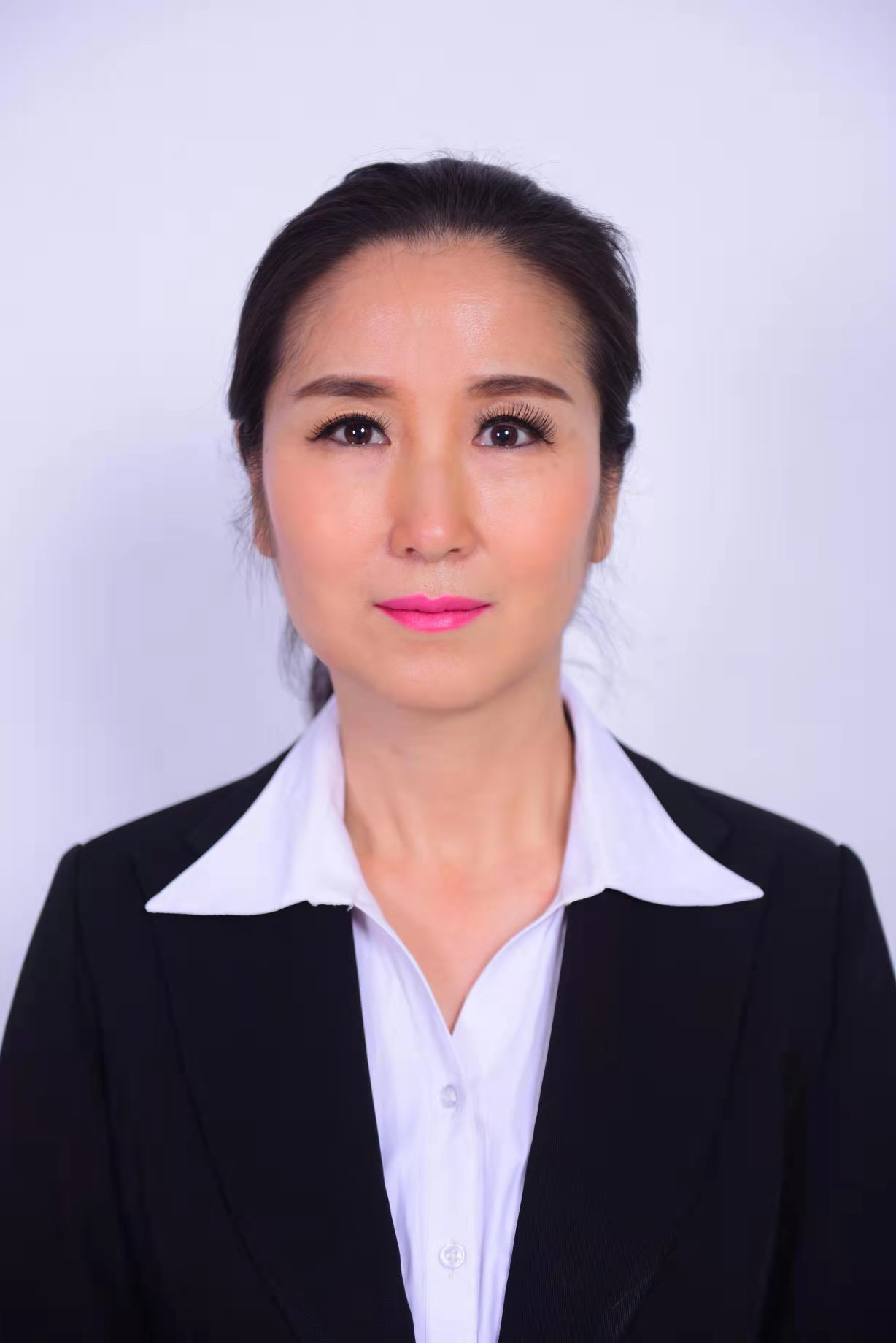 民  族汉政  治面  貌农工党职   务职   称教授学  历硕士研究生硕士研究生学  位硕士硕士研究方向体育人文社会学、运动训练学体育人文社会学、运动训练学体育人文社会学、运动训练学体育人文社会学、运动训练学体育人文社会学、运动训练学体育人文社会学、运动训练学发表论文及课题1. 中国竞技体育国际角色定位研究   国家社科基金项目 已结项 负责人 2.体育场馆商业运营的回头经济研究  国家社科基金项目 已结项 负责人3.《我国竞技体育影响力维度解析与提升路径研究》西安体育学院学报 第一作者4.《基于IPA分析民营体育场馆服务质量评价与改进研究》北京体育大学学报 第一作者5.《中国竞技体育国际角色转变的发展战略》北京体育大学学报 第一作者6.《我国竞技体育国际角色定位转换的动因及价值》天津体育学院学报 第一作者7.《试论人文体育与2008年“人文奥运”》北京体育大学学报 第一作者1. 中国竞技体育国际角色定位研究   国家社科基金项目 已结项 负责人 2.体育场馆商业运营的回头经济研究  国家社科基金项目 已结项 负责人3.《我国竞技体育影响力维度解析与提升路径研究》西安体育学院学报 第一作者4.《基于IPA分析民营体育场馆服务质量评价与改进研究》北京体育大学学报 第一作者5.《中国竞技体育国际角色转变的发展战略》北京体育大学学报 第一作者6.《我国竞技体育国际角色定位转换的动因及价值》天津体育学院学报 第一作者7.《试论人文体育与2008年“人文奥运”》北京体育大学学报 第一作者1. 中国竞技体育国际角色定位研究   国家社科基金项目 已结项 负责人 2.体育场馆商业运营的回头经济研究  国家社科基金项目 已结项 负责人3.《我国竞技体育影响力维度解析与提升路径研究》西安体育学院学报 第一作者4.《基于IPA分析民营体育场馆服务质量评价与改进研究》北京体育大学学报 第一作者5.《中国竞技体育国际角色转变的发展战略》北京体育大学学报 第一作者6.《我国竞技体育国际角色定位转换的动因及价值》天津体育学院学报 第一作者7.《试论人文体育与2008年“人文奥运”》北京体育大学学报 第一作者1. 中国竞技体育国际角色定位研究   国家社科基金项目 已结项 负责人 2.体育场馆商业运营的回头经济研究  国家社科基金项目 已结项 负责人3.《我国竞技体育影响力维度解析与提升路径研究》西安体育学院学报 第一作者4.《基于IPA分析民营体育场馆服务质量评价与改进研究》北京体育大学学报 第一作者5.《中国竞技体育国际角色转变的发展战略》北京体育大学学报 第一作者6.《我国竞技体育国际角色定位转换的动因及价值》天津体育学院学报 第一作者7.《试论人文体育与2008年“人文奥运”》北京体育大学学报 第一作者1. 中国竞技体育国际角色定位研究   国家社科基金项目 已结项 负责人 2.体育场馆商业运营的回头经济研究  国家社科基金项目 已结项 负责人3.《我国竞技体育影响力维度解析与提升路径研究》西安体育学院学报 第一作者4.《基于IPA分析民营体育场馆服务质量评价与改进研究》北京体育大学学报 第一作者5.《中国竞技体育国际角色转变的发展战略》北京体育大学学报 第一作者6.《我国竞技体育国际角色定位转换的动因及价值》天津体育学院学报 第一作者7.《试论人文体育与2008年“人文奥运”》北京体育大学学报 第一作者1. 中国竞技体育国际角色定位研究   国家社科基金项目 已结项 负责人 2.体育场馆商业运营的回头经济研究  国家社科基金项目 已结项 负责人3.《我国竞技体育影响力维度解析与提升路径研究》西安体育学院学报 第一作者4.《基于IPA分析民营体育场馆服务质量评价与改进研究》北京体育大学学报 第一作者5.《中国竞技体育国际角色转变的发展战略》北京体育大学学报 第一作者6.《我国竞技体育国际角色定位转换的动因及价值》天津体育学院学报 第一作者7.《试论人文体育与2008年“人文奥运”》北京体育大学学报 第一作者专著1.教你排球的训练方法 主编2.排球运动指南       主编1.教你排球的训练方法 主编2.排球运动指南       主编1.教你排球的训练方法 主编2.排球运动指南       主编1.教你排球的训练方法 主编2.排球运动指南       主编1.教你排球的训练方法 主编2.排球运动指南       主编1.教你排球的训练方法 主编2.排球运动指南       主编获奖情况（荣誉称号）获吉林省优秀高教科研成果二等奖一项。获吉林省优秀高教科研成果二等奖一项。获吉林省优秀高教科研成果二等奖一项。获吉林省优秀高教科研成果二等奖一项。获吉林省优秀高教科研成果二等奖一项。获吉林省优秀高教科研成果二等奖一项。